ThursdayEnglish Lesson	 09/07/20Learning Objective Write to EntertainPrior KnowledgePrior learning in current year group. StarterAnswers on the following page.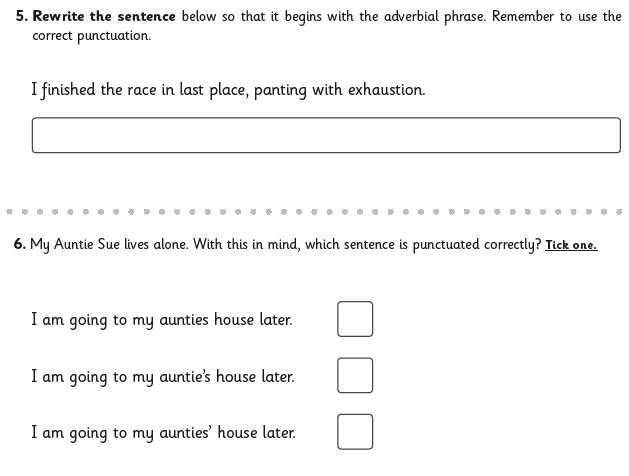 MainHaving nearly reached the end of the book. Can you take everything you’ve learned and write instructions for future Viking children on ‘How to Train Your Dragon’?Read the PowerPoint presentation for tips on writing instructions.There is an example which is annotated showing you what to include.Think about:Heading and subheadingsAn introduction sentenceAn equipment listSteps in chronological (time) orderImperative (bossy) verbsBullet pointsAdverbs, conjunctions and prepositions to show timeA conclusion sentenceAnd remember to check your punctuation, spelling and capital letters!Challenge Edit and improve your writing Starter Answers 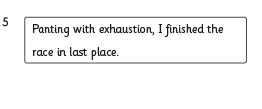 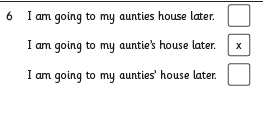 